            The Transportation Club of Tacoma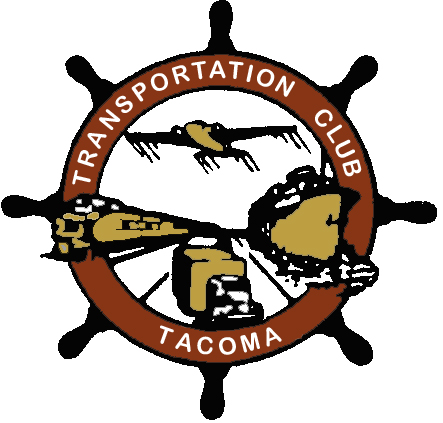 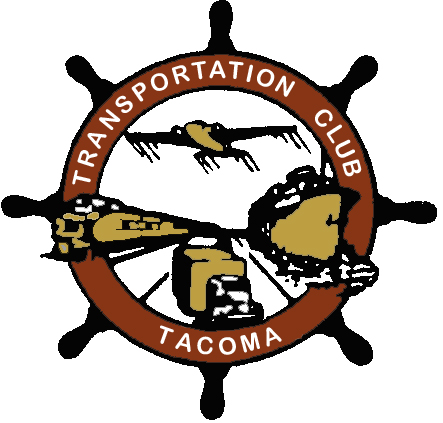 2021 Membership Special Form(Includes the Rest of 2021 and All of 2022)Founded 1926Applicant Information (please print or type)I plan to make this contribution in the form of:   Cash     Check     Credit Card Contact info:Transportation Club of 8007 119th Street EastPuyallup, WA 98373Phone: (253) 999-2429executivedirector@tctacoma.org NameTitleFirmBilling addressCityStateZIP CodeTelephone (Office)FaxCellWeb addressE-Mail Recommended by:Date:Membership Special Dues:   $90Scholarship Donation (optional)$Total charged$Credit card type  Visa            MasterCard       AX      Discover       Name on cardCredit card numberExpiration dateBilling Zip CodeCard Security Code